15-10-2012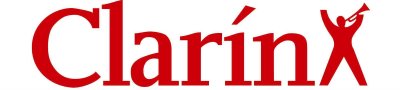 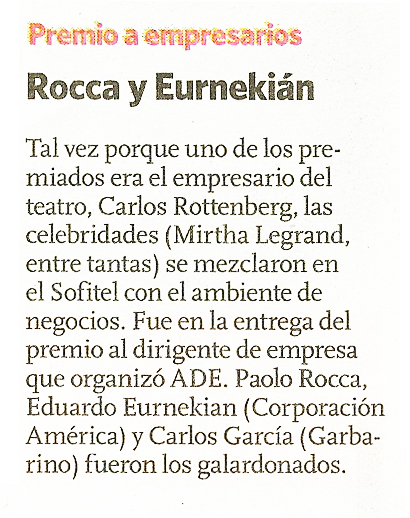 